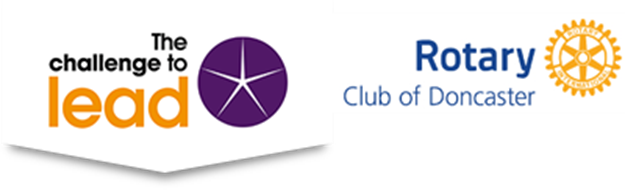 The Challenge to Lead ProgramEarn money for your Club more easily. How many sausage sizzles do you need to earn $500?What is the Challenge to Lead leadership program?The Challenge to Lead program is a 2 day residential leadership program presented by the Rotary Club of Doncaster using professional facilitators with wide industry, organisation and academic experience. The program is is being held on 6th-7th May 2021 at Canterbury International Hotel, Forrest Hill.What is in it for Rotary Clubs in District 9810?If a member of your Rotary Club or a Rotaract Club successfully nominates a participant from their professional network, the Rotary Club of Doncaster will pay $500 to that Club for each enrolled participant.How can you benefit your Club?Nominate participants from your network (this could be your own business, a local council, your bank, a real estate agent, a friend’s business, a client’s business, a not for profit organisation) to register a participant for the program.Who are participants in the Challenge to Lead programParticipants are normally managers and supervisors who wish to improve their leadership skills or professionals with potential to become leaders in their organisation or in society. They come from a board range of industry sectors, from international businesses, SMEs, not for profits, government agencies and local councils.What can your Club do?Throughout District 9810 in each Club there is a pool of contacts and potential participants in management and professional positions who would either benefit themselves or recommend others who would benefit from the Challenge to Lead program. With each successful referral, the RC of Doncaster will pay the referring club $500. That’s a lot of sausage sizzles and requires little effort and no outlays from the nominating Club.Why have a leadership program?A recent survey in Australia and New Zealand found a staggering 75% of employees surveyed believe that workplaces need better managers and leaders. There is a need and high demand for good leadership. Leadership can be taught, learnt and developed and this course will help in this regard.For more details:For endorsements see this link – https://www.youtube.com/watch?v=9YnqYuml29oFor more details or to register see the website – www.challengetolead.com.auIf you have any queries or have referred a participant who has registered on-line, please contact David Grieve on 0488 480402 or david@5-dimensionz.com.au) 